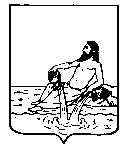 ВЕЛИКОУСТЮГСКАЯ ДУМАВЕЛИКОУСТЮГСКОГО МУНИЦИПАЛЬНОГО РАЙОНАР Е Ш Е Н И Е   от        21.10.2020          №     48                  ___________________________________________________________________________                   ______________________г. Великий УстюгВ соответствии с Федеральным законом от 20.07.2020 N 236-ФЗ "О внесении изменений в Федеральный закон "Об общих принципах организации местного самоуправления в Российской Федерации", руководствуясь статьей 21 Устава Великоустюгского муниципального района,Великоустюгская Дума РЕШИЛА:1. Внести в Положение об опросе граждан Великоустюгского муниципального района, утвержденное постановлением Представительного органа местного самоуправления Великоустюгской Думы от 28.10.2005 № 135 (далее – Положение), следующие изменения: 1.1. Статью 2 главы I Положения дополнить абзацем вторым следующего содержания: «В опросе граждан по вопросу выявления мнения граждан о поддержке инициативного проекта вправе участвовать жители муниципального образования или его части, в которых предлагается реализовать инициативный проект, достигшие шестнадцатилетнего возраста.».1.2. Статью 7 главы III Положения изложить в новой редакции: «Статья 7. Инициатива проведения опросаОпрос граждан проводится по инициативе:1) Великоустюгской Думы или Главы Великоустюгского муниципального района - по вопросам местного значения;2) органов государственной власти Вологодской области - для учета мнения граждан при принятии решений об изменении целевого назначения земель Великоустюгского муниципального района для объектов регионального и межрегионального значения.3) жителей Великоустюгского района или его части, в которых предлагается реализовать инициативный проект, достигших шестнадцатилетнего возраста, - для выявления мнения граждан о поддержке данного инициативного проекта.».1.3. Часть 1 статьи 8 главы III Положения изложить в новой редакции:«1. Решение о назначении опроса граждан принимается Великоустюгской Думой Великоустюгского муниципального района. Для проведения опроса граждан может использоваться официальный сайт Великоустюгского муниципального района в информационно-телекоммуникационной сети "Интернет".В нормативном правовом акте Великоустюгской Думы о назначении опроса граждан устанавливаются:1) дата и сроки проведения опроса;2) формулировка вопроса (вопросов), предлагаемого (предлагаемых) при проведении опроса;3) методика проведения опроса;4) форма опросного листа;5) минимальная численность жителей района, участвующих в опросе;6) порядок идентификации участников опроса в случае проведения опроса граждан с использованием официального сайта Великоустюгского муниципального района в информационно-телекоммуникационной сети "Интернет".».1.4. Абзац второй части 1 статьи 20 главы IV Положения изложить в новой редакции: «- за счет средств бюджета района - при проведении опроса по инициативе органов местного самоуправления района или жителей Великоустюгского муниципального района;».2. Настоящее решение вступает в силу с 01 января 2021 года.Заместитель председателяВеликоустюгской Думы                                                             С.А. Капустин О внесении изменений в Положение об    опросе граждан Великоустюгского                муниципального района, утвержденное        постановлением Представительного органа местного самоуправления Великоустюгской Думы от 28.10.2005 № 135